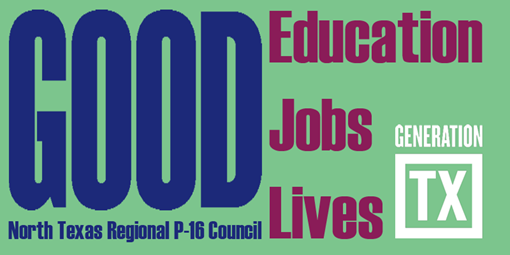 http://www.ntp16.notlb.com/North Texas Regional P-16 Executive Committee Meeting MinutesJanuary 15, 2013 - 9:00am- 11:30 amEducation Service Center Region XI,3001 North Freeway, Fort Worth, TX 76106817-740-3600Francine Holland, HostPresent: Rick Garcia, Mary Harris, Francine Holland, Jean Keller, Barbara Lerner, Cynthia Fisher Miller, Kerry Quinn, and Cynthia Williams (representing V. Barbara Bush)Welcome		                                                                                                    Meeting began at 9:45 due to inclement weather. Jean thanked everyone for attending the meeting. Jean thanked Francine Holland and Region XI ESC for their hospitality. 	                   	Approval of November 20, 2012 NTRP-16 Executive Committee MinutesMary Harris moved to approve the November 20, 2012 NTRP-16 Executive Committee meeting minutes and Francine Holland seconded the motion. Minutes passed unanimously.Approval of December 4, 2012 NTRP-16 Council MinutesMary Harris moved to approve the December 4, 2012 NTRP-16 Council meeting minutes and Barbara Lerner seconded the motion. Minutes passed unanimously. Updates and News	GenTX Marketing				     Mary Harris updated the committee on the recent work related to the GenTX marketing project. Mary and staff member, Joanne Mills, are still in the process of building relationships with Texas Christian University’s Advise partner institutions. Their next goal is to get the middle school and high school principals and other administrators to meet together. Haltom Middle School is already incorporating “bellringer” activities into their advisory period. All P-16 Council members are invited to get involved. Cynthia Fisher Miller recommended Mary contact a Ms. Rodriquez at Texas Wesleyan University. Plans are being made to identify and partner with businesses and community partners for GenTX Day and week in May. Jean Keller encouraged Mary to come up with a list of specific activities and functions for P-16 Council members to do to support GenTX Day and throughout the week. Action Item: Mary reported that she would prepare activities and develop a system for council members to report their work prior to the next council meeting.AVATAR GrantMary Harris summarized the 13 AVATAR partnerships and their discipline focuses: Regions 2, 9, 10, 14, 16, and 20 – mathematics; Regions 6, 9, 11B, 12, 13, and 15 -English language arts; Regions 1, 10 and 11A – chemistry; and Region 7 - college and career readiness and awareness. Mary reviewed AVATAR’s system of technical assistance as alternating individual follow-up telephone calls and group conference calls. AVATAR has applied for continued funding through a NSF grant for the science and mathematics core course transformation. COMMIT!Barbara Lerner shared that COMMIT! is focused on Dallas County and shared a publication “K-12 Snapshot” that summarizes the group’s goals and student performance indicators. KERA American Graduate InitiativeBarbara Lerner and Cynthia Fisher Miller presented information on the Dallas and Fort Worth roundtable meetings they attended related to the KERA work. KERA plans to follow a group of 7th graders for five years to identify indicators of academic and career success. Action Item: Jean Keller will contact KERA and let them know that the NTRP-16 Council will support this important effort. Testing & AccountabilityFrancine Holland updated the group on the progress of STAAR. Francine reported that the cutoff scores will be set and posted in May 2013. Rick Garcia initiated a conversation on the impact of high stakes testing. The committee explored the impact of testing changes on the P-16 gap analysis data. Francine updated the group that new accountability measures will be coming out soon for students and schools. Work completed by the Texas High Performance Schools Consortium was shared. The committee discussed the implications of solely outcomes based funding on education. North Texas Regional P-16 Council’s Future	The committee explored its options for the Council’s future continuations. Mary Harris explained they have four options: 1) organize as a 501c3, 2) affiliate with a university, 3) hybrid model of the previous two, or 4) reinstate dues from all affiliated institutions. Francine reported her concern on the potential fracturing of the council’s purpose in continuously applying for grants. The committee agreed that funds are needed for infrastructure not projects. The committee explored the idea of a recommitment meeting that would present several topics. The committee determined more time was needed to explore the Council’s purpose, desired future plans and accomplishments, and current by-laws to determine all the potential options. Barbara Lerner recommended that Council members assess their own institution’s level of support.Action Item: The committee decided to have this as the only item on the next executive committee meeting agenda. The State of the Region Conference: Decision   Action Item: Executive Committee unanimously agreed to table this discussion until fall 2013.     Committee Updates                                                           Communications & Networking  Cynthia Fisher Miller reported the last edits for the council’s e-newsletter are being made. Cynthia reported that Deborah Endres will send out the e-newsletter by January 17, 2013.                Professional Development   Barbara Lerner reported that the date will have to be changed for the school counselor conference because the facility was booked.  Barbara explained she has hired a new assistant named Bissy Nitchovska that will be planning the event with council members.                        Research, Assessment, & Accountability	  Cynthia Williams attended the meeting for V. Barbara Bush. The committee held a phone conference on December 12, 2012. The committee decided to follow two paths: 1) identify regional community organizations that may benefit from Gap Analysis data tailored to their areas of interest and 2) send a team to present to them. The committee is seeking feedback as to which organizations/groups these might be. Barbara plans to speak with the Education Service Centers to avoid any overlap in their roles and responsibilities.   Approval of February 19, 2013 NTRP-16 Council Agenda    The agenda for the February 19, 2013 Council meeting was approved.                        Proposed Executive Committee Meetings 9:00am-NoonApril 2, 2013		Texas Woman’s University (Dallas Campus)	            Barbara LernerJune 4, 2013		ESC Region XI		  		           Kathy Wright Chapman                  & Francine HollandAugust 6, 2013	University of North Texas			           V. Barbara Bush2013 NTRP-16 Council Meetings9:00am-NoonFebruary 19, 2013 - Dallas County Community College District, Brookhaven College, Building H (Ellison Miles Geotechnology Institute) - Room 126, Farmers Branch, Dallas - Host, Don PerryMay 7, 2013 – Fort Worth Chamber of Commerce, Fort Worth - Host, Cynthia Fisher Miller